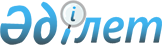 О внесении изменений в Закон Республики Казахстан "О праздниках в Республике Казахстан"Закон Республики Казахстан от 22 апреля 2009 года № 152-IV



      



Статья 1



. Внести в 

 Закон 

 Республики Казахстан от 13 декабря 2001 года «О праздниках в Республике Казахстан» (Ведомости Парламента Республики Казахстан, 2001 г., № 23, ст. 316; 2008 г., № 10-11, ст. 40) следующие изменения:






      в 

 статье 3 

:






      в абзаце четвертом цифры «22» заменить цифрами «21 - 23»;






      абзац девятый исключить.





      



Статья 2



. Настоящий Закон вводится в действие со дня его первого официального опубликования.



        



Президент






   Республики Казахстан                          Н. Назарбаев



					© 2012. РГП на ПХВ «Институт законодательства и правовой информации Республики Казахстан» Министерства юстиции Республики Казахстан
				